LISTADO DE PRECIOS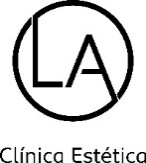 DEPILACION LASER     ZONA MUY PEQUEÑA 10€/SESION (LABIO-MENTON-PATILLAS-LINEA ALBA-ENTRECEJO-AREOLAS…) ZONA PEQUEÑA 19€/SESION (AXILAS-INGLES-PERIANAL-MANOS-PIES…) ZONA MEDIANA 38€/SESION (PECHO COMPLETO-ESPALDA COMPLETA-BRAZOS-MEDIAS PIERNAS…) ZONA GRANDE 58€/SESION (PIERNAS ENTERAS-BRAZOS MANOS Y HOMBROS…)PROMOCION  :  6ª SESION GRATIS CON TU BONO DE 5 SESIONESTRAT. FACIALESLIMPIEZA FACIAL MICRODRMOABRASION 18€/SESION (LIMPIEZA, MASCARILLA CALMANTE E HIDRATACION)RADIOFRECUENCIA FACIAL 30€/SESION (TRATAMIENTO FACIAL REAFIRMANTE)TRATAMIENTO INTENSIVO SKEYNDOR 39€/SESION (TRATAMIENTO FACIAL REAFIRMANTE INTENSIVO MANUAL)TRATAMIENTO CORRECTIVE SKEYNDOR 39€/SESIÓN (TRATAMIENTO REDENSIFICANTE Y ATENUANTE DE ARRUGAS)PROMOCION :  BONO DE 4 SESIONES 75€ (A ELEGIR RADIOFRECUENCIA Y LIMPIEZA)TRAT. CORPORALESMASAJE ANTICELULITICO/DRENAJE MANUAL 20€/SESIONCAVITACION 30€/SESION (TRATAMIENTO PARA LA ELIMINACION DE GRASA LOCALIZADA) RADIOFRECUENCIA CORPORAL 30€/SESION (TRATAMINETO DE FLACIDEZ Y PIEL DE NARANJA)PRESOTERAPIA CON INFRARROJOS 15€/SESION (DRENAJE CORPORAL)RADIOFRECUENCIA FRACCIONADA 3 SESIONES/150€  (TRTATAMIENTO GRASA LOCALIZADA Y PIEL DE NARANJA)PROMOCION  :  BONO 6 SESIONES 120€   -   BONO 12 SESIONES 195€   -   BONO 15 PRESOTERAPIAS 195€MANICURA/PEDICURAMANICURA NORMAL 10€MANICURA CON ESMALTADO PERMANENTE 20€PEDICURA CON ESMALTADO NORMAL 20€PEDICURA CON ESMALTADO PERMANENTE 25€UÑAS DE GEL 30€SOLARIUMSSESION 8 MINUTOS 5€  / SESION 12 MINUTOS 7,50€ / SESION 16 MINUTOS 10€ PROMOCION  :  BONO 8 SESIONES DE 8 MINUTOS 32€MEDICINA ESTETICA  DOCTORA  LUZ CASIQUE COLEGIADA Nº 494901624BOTOX 1 ZONA 195€ / 1 VIAL 295€A.H. 199€/VIALA.H. LABIOS/OJERAS 299€/VIALHILOS CONICOS 60€/HILORADIESSE 350€/VIALVITAMINAS CON A.H. 150€/SESION / PACK DE 3 SESIONES 360€ (120€/SESION)PEELING ANTIACNE 60€/SESIONPEELING ANTIMANCHAS 60€/SESIONELIMINACION LESIONES 60€/LESIONBLEFAROPLASTIA LASER  (CONSULTAR)PODOLOGIA CECILIA PESQUERA  COLEGIADA Nº 838470361QUIROPODIA 19€/SESIONPAPILOMA 4 SESIONES 76€MICROPIGMENTACIONCEJAS 249€/SESION (INCLUIDO 1 RETOQUE)EYE-LINER 249€/SESION (INCLUIDO 1 RETOQUE)LABIO 249€/SESION (INCLUIDO 1 RETOQUE)RETOQUE 150€PESTAÑASEXTENSION DE PESTAÑAS 40€LIFTING DE PESTAÑAS 16€ - TINTE DE PESTAÑAS 8€DEPILACION CERAZONA MUY PEQUEÑA 3€/SESION (LABIO-MENTON-PATILLAS-LINEA ALBA-OREJA-CEJAS…)ZONA PEQUEÑA 6€/SESION (AXILAS-INGLES-PERIANAL…)ZONA MEDIANA 10€/SESION (BRAZOS-MEDIAS PIERNAS…)ZONA GRANDE 18€/SESION (PIERNAS ENTERAS-ESPALDA-PECHO…)